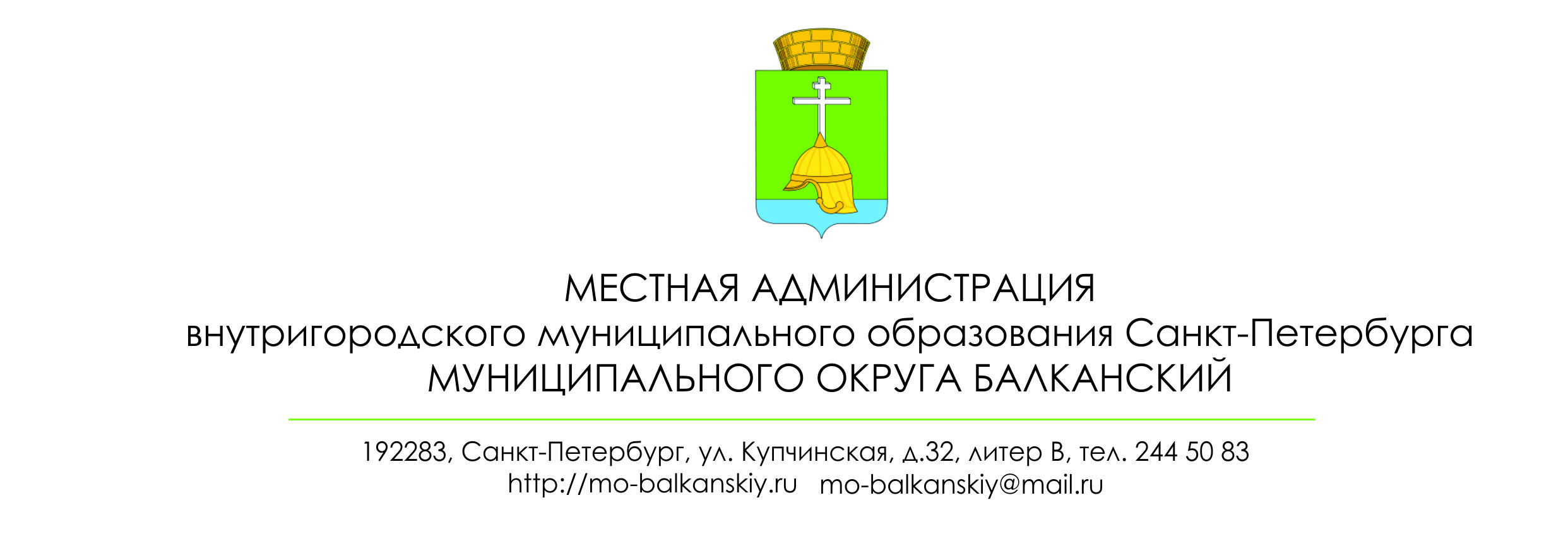 ПОСТАНОВЛЕНИЕ 18 мая   2021 г.                                                                                                                        № 24В соответствии с Законом Санкт-Петербурга от 26.03.2021 № 135-31 «О внесении изменений в Закон Санкт-Петербурга «О регулировании отдельных вопросов муниципальной службы в Санкт-Петербурге», местная администрация ПОСТАНОВЛЯЕТ:1.Признать утратившим силу  Постановление МА ВМО МО Балканский № 49 от 08.01.2021 ««Об определении должностей муниципальной службы, при назначении на которые граждане и при замещении  которых муниципальные служащие обязаны представлять сведения о своих доходах, об имуществе и обязательствах имущественного характера, а также сведения о доходах, об имуществе и обязательствах имущественного характера своих супруги (супруга) и несовершеннолетних детей».2. Контроль за исполнением настоящего постановления оставляю за собой. 3. Настоящее решение вступает в силу со дня его официального опубликования. Глава местной администрации                                                                         М.А. Агеева ПОСТАНОВЛЕНИЕ 18 мая  2021 г.                                                                                                           	№ 25Об определении должностей муниципальной службы, при назначении на которые граждане и при замещении которых муниципальные служащие обязаны представлять сведения о своих доходах и расходах, об имуществе и обязательствах имущественного характера, а также сведения о доходах и расходах, об имуществе и обязательствах имущественного характера своих супруги (супруга) и несовершеннолетних детейВ соответствии с п. 3 Указа Президента РФ от 18 мая 2009 г. № 557 «Об утверждении перечня должностей федеральной государственной гражданской службы, при назначении на которые граждане и при замещении которых федеральные государственные служащие обязаны представлять сведения о своих доходах, об имуществе и обязательствах имущественного характера, а также сведения о доходах, об имуществе и обязательствах имущественного характера своих супруги (супруга) и несовершеннолетних детей», Законом Санкт-Петербурга от 02.02.2000 №53-8 «О регулировании отдельных вопросов муниципальной службы в Санкт-Петербурге» местная администрация ПОСТАНОВЛЯЕТ:1.Утвердить перечень должностей муниципальной службы,  при назначении на которые граждане и при замещении  которых муниципальные служащие обязаны представлять  сведения о своих доходах и расходах, об имуществе и обязательствах  имущественного характера, а также сведения о доходах и расходах, об  имуществе и обязательствах имущественного характера своих  супруги (супруга) и несовершеннолетних детей согласно приложению к настоящему постановлению.2. Контроль за исполнением настоящего постановления оставляю за собой.3.Настоящее постановление вступает в силу после его официального опубликования (обнародования).  Глава местной администрации                                                                                  М.А. Агеева Приложение к постановлению местной администрации МО Балканский от 18.05. 2021 г. № 25Перечень должностей муниципальной службы,  при назначении на которые граждане и при замещении  которых муниципальные служащие обязаны представлять  сведения о своих доходах и расходах, об имуществе и обязательствах  имущественного характера, а также сведения о доходах и расходах, об  имуществе и обязательствах имущественного характера своих  супруги (супруга) и несовершеннолетних детей1.Заместитель Главы местной администрации.2.Главный бухгалтер местной администрации.